CTEOS 2021 - COVIDQ2 Dear ${m://FirstName}, 
 
Every year, ${e://Field/CollegeName} surveys former students to gather feedback about their experiences and if they are finding meaningful employment. This data is especially important this year as we continue to see historic levels of unemployment. Your answers will help ${e://Field/CollegeName} understand the challenges that are currently being faced as well as the resiliency of former community college students
 We have added several questions to gain additional insight into how the COVID-19 pandemic is impacting employment. This survey should take about 5 minutes to complete.  This survey is confidential -- no identifying information will be used in any reports.
Santa Rosa Junior College manages this project for ${e://Field/CollegeName} and all other California Community colleges. You can find more information about the survey at cteos.santarosa.edu. Thank you for your time and insights! (Please scroll down if you do not see the blue arrow below to move forward).End of Block: Beginning BlockStart of Block: All RespondentsQ5 How satisfied are you with the education and training you received at ${e://Field/CollegeName}?Very Satisfied  (1) Satisfied  (2) Neither Satisfied nor Dissatisfied  (3) Dissatisfied  (4) Very Dissatisfied  (5) Q6 Please explain the main reason you were ${Q5/ChoiceGroup/SelectedChoices} with your education and training:________________________________________________________________Q3 What was the one PRIMARY reason you studied at ${e://Field/CollegeName}?Earn a certificate or degree AND transfer  (1) Earn a certificate or degree NOT to transfer  (2) Earn transfer units with or without getting an Associate degree  (3) Take classes to update job skills or renew a license/permit  (4) Take classes for self-enrichment only  (5) Other:  (6) ________________________________________________Q4 What program of study (certificate, or major) were you pursuing at our college?None (N/A)  (1) Accounting  (2) Business  (3) Child Development / Early Childhood Education (ECE)  (4) Computer Science  (5) Criminal Justice / Administration of Justice  (6) Dental Hygiene / Assisting  (7) Graphic Design  (8) Interior Design  (9) Nursing  (10) Paralegal  (11) Real Estate  (12) Other  (13) ________________________________________________Q7 It appears that you are not taking as many classes at our college as you have in the past. Please tell us why. Mark all that apply.
 (If you stopped taking classes due to COVID-19, do not include this reason in your response.)My goals were met  (1) I completed the program  (2) Didn't have enough time for classes  (3) I got a job  (4) My job changed  (5) Relocation  (6) Classes I needed were not available  (8) Family or personal reasons  (9) Transferred to another school  (13) Financial reasons  (15) I stopped attending for a while but then I returned  (16) Other, please explain  (17) ________________________________________________Q8 Did you use Career Services offered at our college? Yes - many times  (1) Yes - once or a few times  (2) No - not at all  (3) Q9 As part of your coursework or training at our college, did you participate in an internship or other formal work-based learning opportunity? Yes - paid  (2) Yes - unpaid  (3) No  (1) Q39  As part of your coursework or training at our college, did you participate in an Apprenticeship?   Yes  (1) No  (2) Display This Question:If  As part of your coursework or training at our college, did you participate in an Apprenticeship?... = YesQ35 Name of apprenticeship program:________________________________________________________________Q10 After completing your coursework, did you transfer to another college or university?No, I did not transfer  (1) Yes, I transferred to a different college, IN THE SAME FIELD OF STUDY  (2) Yes, I transferred to a different college, IN A DIFFERENT FIELD OF STUDY  (3) Display This Question:If After completing your coursework, did you transfer to another college or university? = Yes, I transferred to a different college, IN THE SAME FIELD OF STUDYOr After completing your coursework, did you transfer to another college or university? = Yes, I transferred to a different college, IN A DIFFERENT FIELD OF STUDYQ11 Name of transfer college or university?________________________________________________________________Display This Question:If After completing your coursework, did you transfer to another college or university? = Yes, I transferred to a different college, IN THE SAME FIELD OF STUDYOr After completing your coursework, did you transfer to another college or university? = Yes, I transferred to a different college, IN A DIFFERENT FIELD OF STUDYQ42 Was this a two-year or four-year college or university?Two-year college  (1) Four-year college or university  (2) Other:  (3) ________________________________________________Q12 After completing your coursework, did you do any of the following? (Check all that apply)I obtained an official industry certification or state/professional license in the same field of study (not a college-awarded certificate)  (1) Display This Question:If After completing your coursework, did you do any of the following? (Check all that apply) = I obtained an official industry certification or state/professional license in the same field of study (not a college-awarded certificate)Q34 Name of certification or license:________________________________________________________________Q40  I obtained official certification of journey-level status in the same field of study  (5) Q155     Display This Question:If   = I obtained official certification of journey-level status in the same field of studyQ36 Name of certification of journey-level status:
________________________________________________________________Q13 What was the main impact that your coursework had on your employment?Allowed me to stay in my current job  (1) Allowed me to get a promotion at my same organization  (2) Allowed me to get a job at a new organization  (3) Allowed me to start my own business  (4) Prepared me for a possible new job  (5) No impact on my employment  (6) Other, please explain:  (7) ________________________________________________Q17 Did you engage in a job search after you finished your courses and training?Yes, and I found a job  (1) Yes, and I still have not found a job  (2) No, I was already employed when I finished my courses and training  (3) No, I was not looking for employment after I finished my courses and training  (4) Not applicable as I am still pursuing my studies  (5) Display This Question:If Did you engage in a job search after you finished your courses and training? = Yes, and I found a jobQ18 How long (in months) did it take you to find a job?0 months (I found one by the time I finished school)  (1) 1-3 months  (2) 4-6 months  (3) 7-12 months  (4) 13+ months  (5) Q19 Were you employed BEFORE you took classes at our college?Yes  (1) No  (2) End of Block: All RespondentsStart of Block: Previously Employed RespondentsQ158 Before your coursework, was your employment full-time  Yes  (1) No  (2) Display This Question:If Before your coursework, was your employment full-time   = NoQ159 Approximately how many hours a week did you work?________________________________________________________________Q22 What was the wage of your  employment  before your coursework? (You can enter this information as either an hourly wage or annual salary.)   Hourly Wage  (1) ________________________________________________Annual Salary  (2) ________________________________________________End of Block: Previously Employed RespondentsStart of Block: COVID-19 All RespondentsQ14 
We are now going to ask about your current employment. What best describes your current employment status?
(If you have become unemployed due to COVID-19, please select unemployed even if it is temporary and you plan to be rehired).  
Self-Employed  (1) Employed at one job  (2) Employed at more than one job  (3) Working, but not for pay, (care giving, volunteer, etc.) and not seeking paid employment  (4) Working, but not for pay, and seeking paid employment  (5) Furloughed  (8) Unemployed, seeking employment  (6) Unemployed, not seeking employment  (7) Display This Question:If We are now going to ask about your current employment. What best describes your current employmen... = Unemployed, seeking employmentOr We are now going to ask about your current employment. What best describes your current employmen... = Unemployed, not seeking employmentQ170 Were you employed on March 11, 2020, the date that the Novel Coronavirus Disease, COVID-19, was declared a pandemic?Yes  (1) No  (2) Display This Question:If Were you employed on March 11, 2020, the date that the Novel Coronavirus Disease, COVID-19, was d... != NoQ161 Has the COVID-19 Pandemic impacted your employment in any way?
Yes  (1) No  (2) Display This Question:If Has the COVID-19 Pandemic impacted your employment in any way? = YesQ160 How has it impacted your employment?
(Check all that apply)Display This Choice:If We are now going to ask about your current employment. What best describes your current employmen... = Self-EmployedI have suffered a loss of business  (12) Display This Choice:If We are now going to ask about your current employment. What best describes your current employmen... = Self-EmployedI have seen an increase of business  (13) Display This Choice:If We are now going to ask about your current employment. What best describes your current employmen... = Self-EmployedI started a new business  (18) I lost my job  (1) I found a new job  (4) I was furloughed from my job  (5) I lost weekly employment hours  (6) I gained weekly employment hours  (7) My hourly wage decreased  (8) My hourly wage increased  (9) I changed the industry that I work in  (10) My job duties or title have significantly changed  (11) I changed to telecommuting/working from home  (14) I have been seeking new employment but my job search has been impacted  (15) I have experienced a loss of work due to increased family responsibilities  (16) Other:  (17) ________________________________________________End of Block: COVID-19 All RespondentsStart of Block: Currently Employed RespondentsQ15 
What is your most recent job title? 

(If you lost or changed jobs or job titles due to COVID-19, please provide information on your most recent job.)  ________________________________________________________________Q45 
Which industry is your most recent job in? 

(If you lost or changed jobs due to COVID-19, please provide information on your most recent job.) Agriculture, Forestry, Fishing and Hunting  (5) Accommodation and Food Services (e.g., restaurant server, bartender)  (7) Administrative and Support and Waste Management and Remediation Services (e.g., security guard)  (25) Arts, Entertainment, and Recreation  (26) Construction  (27) Educational Services (e.g., teacher, tutor)  (28) Finance and Insurance  (29) Health Care and Social Assistance (e.g., dental hygienist, nurse, counselor, radiologic technologist, patient service representative, child daycare)  (30) Information (e.g., library services)  (31) Management of Companies and Enterprises  (32) Manufacturing  (33) Mining  (34) Professional, Scientific, and Technical Services (e.g., veterinary technician, accountant, paralegal, legal assistant, interior design, graphic design, tax professional)  (35) Public Administration (court operations clerk, firefighter, police or correctional officer)  (36) Real Estate Rental and Leasing (e.g., real estate agent or broker)  (37) Retail Trade (e.g., pharmacy technician, retail associate)  (38) Transportation and Warehousing (e.g., limousine driver, truck driver)  (39) Utilities  (40) Wholesale Trade  (41) Other  (20) ________________________________________________Display This Question:If We are now going to ask about your current employment. What best describes your current employmen... != Unemployed, seeking employmentAnd We are now going to ask about your current employment. What best describes your current employmen... != Unemployed, not seeking employmentQ16 How closely related to your field of study is your current job?Very close -- my current job is in the same field as my coursework and training  (1) Close -- I used what I learned in my coursework and training even though I am not working in the exact same field  (2) Not close -- my coursework and training are not at all related to my current job  (3) Display This Question:If Has the COVID-19 Pandemic impacted your employment in any way? = YesAnd How has it impacted your employment? (Check all that apply) = I lost my jobOr IfHas the COVID-19 Pandemic impacted your employment in any way? = YesAnd How has it impacted your employment? (Check all that apply) = I found a new jobOr IfHas the COVID-19 Pandemic impacted your employment in any way? = YesAnd How has it impacted your employment? (Check all that apply) = I changed the industry that I work inOr IfHas the COVID-19 Pandemic impacted your employment in any way? = YesAnd How has it impacted your employment? (Check all that apply) = My job duties or title have significantly changedOr IfWere you employed on March 11, 2020, the date that the Novel Coronavirus Disease, COVID-19, was d... = YesQ163 How closely related to your field of study was the job you had before the COVID-19 pandemic?Very close -- my job was in the same field as my coursework and training  (1) Close -- I used what I learned in my coursework and training even though I did not work in the exact same field  (2) Not close -- my coursework and training were not at all related to the job  (3) Display This Question:If We are now going to ask about your current employment. What best describes your current employmen... != Unemployed, seeking employmentAnd We are now going to ask about your current employment. What best describes your current employmen... != Unemployed, not seeking employmentQ164 Is your current employment full-time?  Yes  (1) No  (2) Display This Question:If We are now going to ask about your current employment. What best describes your current employmen... != Unemployed, seeking employmentAnd We are now going to ask about your current employment. What best describes your current employmen... != Unemployed, not seeking employmentQ165 Approximately how many hours a week do you work?________________________________________________________________Display This Question:If We are now going to ask about your current employment. What best describes your current employmen... != Unemployed, seeking employmentAnd We are now going to ask about your current employment. What best describes your current employmen... != Unemployed, not seeking employmentQ166 What is the wage of your  current employment? (You can enter this information as either an hourly wage or annual salary.)   Hourly Wage  (1) ________________________________________________Annual Salary  (2) ________________________________________________Display This Question:If Has the COVID-19 Pandemic impacted your employment in any way? = YesAnd How has it impacted your employment? (Check all that apply) = I found a new jobOr IfHas the COVID-19 Pandemic impacted your employment in any way? = YesAnd How has it impacted your employment? (Check all that apply) = I lost my jobOr IfHas the COVID-19 Pandemic impacted your employment in any way? = YesAnd How has it impacted your employment? (Check all that apply) = I lost weekly employment hoursOr IfHas the COVID-19 Pandemic impacted your employment in any way? = YesAnd How has it impacted your employment? (Check all that apply) = I gained weekly employment hoursOr IfHas the COVID-19 Pandemic impacted your employment in any way? = YesAnd How has it impacted your employment? (Check all that apply) = I have suffered a loss of businessOr IfHas the COVID-19 Pandemic impacted your employment in any way? = YesOr How has it impacted your employment? (Check all that apply) = I have seen an increase of businessOr IfWere you employed on March 11, 2020, the date that the Novel Coronavirus Disease, COVID-19, was d... = YesQ167 Was your employment prior to the COVID-19 pandemic full-time?  Yes  (1) No  (2) Display This Question:If Has the COVID-19 Pandemic impacted your employment in any way? = YesAnd How has it impacted your employment? (Check all that apply) = I lost my jobOr IfHas the COVID-19 Pandemic impacted your employment in any way? = YesAnd How has it impacted your employment? (Check all that apply) = I found a new jobOr IfHas the COVID-19 Pandemic impacted your employment in any way? = YesAnd How has it impacted your employment? (Check all that apply) = I lost weekly employment hoursOr IfHas the COVID-19 Pandemic impacted your employment in any way? = YesAnd How has it impacted your employment? (Check all that apply) = I gained weekly employment hoursOr IfHas the COVID-19 Pandemic impacted your employment in any way? = YesAnd How has it impacted your employment? (Check all that apply) = I have suffered a loss of businessOr IfHas the COVID-19 Pandemic impacted your employment in any way? = YesAnd How has it impacted your employment? (Check all that apply) = I have seen an increase of businessOr IfWere you employed on March 11, 2020, the date that the Novel Coronavirus Disease, COVID-19, was d... = YesQ168 Approximately how many hours a week did you work prior to the COVID-19 pandemic?________________________________________________________________Display This Question:If Has the COVID-19 Pandemic impacted your employment in any way? = YesAnd How has it impacted your employment? (Check all that apply) = I lost my jobOr IfHas the COVID-19 Pandemic impacted your employment in any way? = YesAnd How has it impacted your employment? (Check all that apply) = I found a new jobOr IfHas the COVID-19 Pandemic impacted your employment in any way? = YesAnd How has it impacted your employment? (Check all that apply) = My hourly wage decreasedOr IfHas the COVID-19 Pandemic impacted your employment in any way? = YesAnd How has it impacted your employment? (Check all that apply) = My hourly wage increasedOr IfHas the COVID-19 Pandemic impacted your employment in any way? = YesAnd How has it impacted your employment? (Check all that apply) = I have suffered a loss of businessOr IfHas the COVID-19 Pandemic impacted your employment in any way? = YesAnd How has it impacted your employment? (Check all that apply) = I have seen an increase of businessOr IfWere you employed on March 11, 2020, the date that the Novel Coronavirus Disease, COVID-19, was d... = YesQ169 What was the wage of your  employment prior to the COVID-19 pandemic? (You can enter this information as either an hourly wage or annual salary.)   Hourly Wage  (1) ________________________________________________Annual Salary  (2) ________________________________________________Q27 What is the 5-digit ZIP code of your current employment? If you lost or changed jobs due to COVID-19, please provide information on your most recent job. If you are working from home, please provide the ZIP code of your office.________________________________________________________________Q28 How long have you been in your current employment?  If you lost or changed jobs due to COVID-19, please provide information on your most recent job.less than 6 months  (1) 6 months to 1 year  (2) 1 - 2 years  (3) 2 - 3 years  (4) 3 or more years  (5) End of Block: Currently Employed RespondentsPage BreakPage Break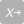 Page BreakPage BreakPage BreakPage Break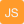 Page BreakPage BreakPage BreakPage BreakPage BreakPage BreakPage BreakPage BreakPage BreakPage BreakPage BreakPage BreakPage BreakPage BreakPage BreakPage BreakPage BreakPage Break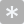 Page Break